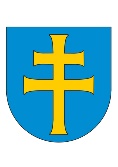         Powiat Kielecki Powiat Kielecki - Powiatowe Centrum Pomocy Rodzinie w Kielcach w ramach projektu uruchomiło Centrum Pomocy Uchodźcom (CPU) z siedzibą w Kielcach przy ul. Stefana Okrzei 18/7, 25-211 Kielce, tel. 600 286 695, e-mail pcprorzei@pcprkielce.pl.Centrum Pomocy Uchodźcom oferuje wsparcie w zakresie:  Nauki/szkolenia języka polskiego, Poradnictwa psychologicznego w formie konsultacji indywidualnych oraz warsztatów,Poradnictwa prawnego i obywatelskiego,Usługi wspierającej (asysty) w zakresie m.in. załatwiania spraw urzędowych, 
zdrowotnych,  innych, np.: związanych z uzyskaniem zatrudnienia czy edukacją,Usługi tłumacza przysięgłego w procesie załatwiania spraw urzędowych,Podnoszenia kompetencji – szkolenia zawodowe dla osób deklarujących podjęcie pracy w woj.  Świętokrzyskim ,  Działania z zakresu integracji – „Piknik integracyjny” w 2022 roku,Zapewnienie opieki nad osobą niesamodzielną w czasie korzystania ze wsparcia, 
w tym pobyt w bawialni dla dzieci,Działania z zakresu adaptacji, w szczególności zabezpieczenie niezbędnych usług społecznych oraz potrzeb życiowych uczestników m.in. pokrycie kosztów związanych z pobytem, zapewnienie środków czystości, wyżywienia, środków higieny lub innej pomocy socjalno-bytowej.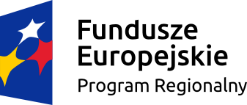 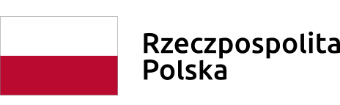 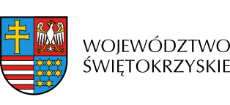 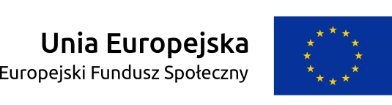 